Best PracticeUploading a Shared Health Summary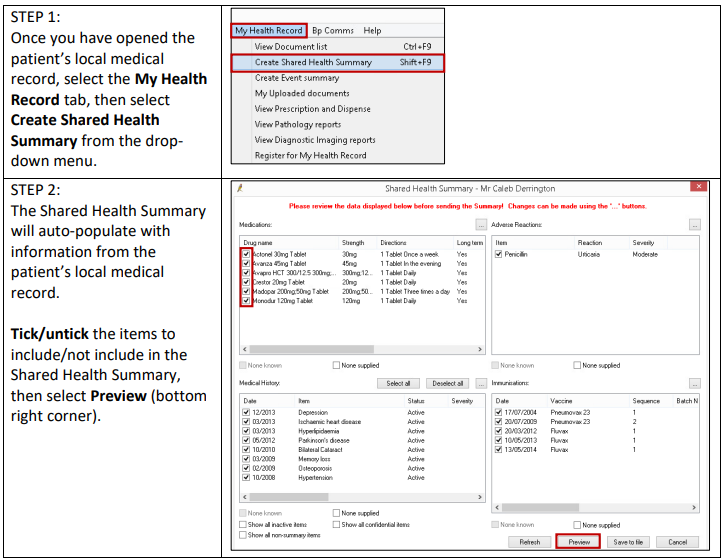 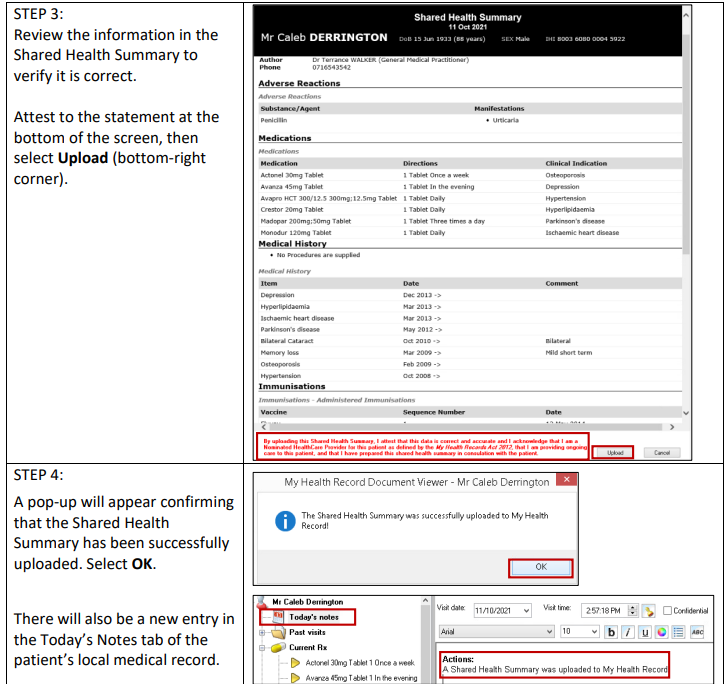 